Colegio Santa María de Maipú.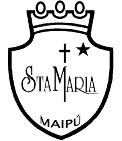 Depto. De Lenguaje                                                                                                                                   6º Básico 2020RETROALIMENTACIÓN -GUIA  N° 6Comprensión lectora del texto “Rikki Tikki Tavvi”Nombre    _______________________________________________curso:_____ fecha:LINK DE LA CLASE : A partir de la lectura responde las siguientes preguntas:El texto trata principalmente de: Unas serpientes que intentan salvar a sus hijos Una mangosta que brinda protección a una familia Una familia que acoge cariñosamente a una mangosta La valentía de una mangosta para enfrentar los peligros. Rikki- tikki deja a sus padres porque:Se pierde mientras deambulaba por un senderoEstá aburrido de la vida familiarUna serpiente lo atacaUna inundación se lo lleva En el fragmento: El lema de las mangostas es “corre y entérate” y Rikki -tikki hacía honor a su raza. ¿Qué característica se enfatiza?La discreciónLa curiosidadLa agilidadLa pasividad¿Cuál es el motivo de la tristeza compartida por Darzee y su esposa? Vivir atemorizados constantemente en el lugar donde habitan.La llegada de una mangosta a su territorioLa muerte de su hijo, devorado por una serpienteEl robo de sus huevos del nido, construido con mucho amor.¿Qué actitud mantiene Nag, cuando ve por primera vez a la mangosta?Altanería, pero en el fondo le teme a Rikki-tikkiHumildad y trata de llegar a un acuerdo con ella.Timidez porque sabe que la mangosta es superior a ella.Cobardía apenas lo ve huye del jardín y se refugia en su cueva.Cuando la mangosta fue embestida por las cobras en el jardín, las deja huir y no las enfrenta ya que:Se sentía inseguro de pelear con ambas serpientes a la vezEl veneno que derramaron en sus ojos la deja sin visiónEl mordisco proporcionado en su cola la deja inmóvilTemía a las serpientes y le aterrorizaba la idea de morirEn un principio, el miembro de la familia humana que se siente más incómodo con la presencia de Rikki Tikki es:La madre de TeddyEl padre de TeddyTeddyNag¿Por qué el padre de Teddy cree que es favorable que Teddy comparta su habitación con Rikki Tikki?Porque Teddy no tiene amigos y él podría hacerle compañíaPorque afuera en el jardín hacía mucho frío y no quería que la mangosta se enfermaraQuería que su hijo tuviera una mascota y aprendiera a cuidarlaSabe que Rikki puede proteger a su hijo de las serpientes.¿Por qué Nag y Naigana quieren deshacerse de la familia de humanos?Desean apropiarse del lugar donde viven.Para vengar la muerte de karait.Para causarle dolor a Rikki-Tikki Para evitar la muerte de sus críos.Chuchundra se caracteriza por:Ser un ratón muy temerosoSer un pájaro chismosoSer una culebra astutaSer una mangosta amistosaNag al refugiarse en el baño pretende:Sorprender a la mangosta  y atacarloEsconderse de Nagaina porque le tiene miedo Matar al padre de Teddy por la mañana Esperar la oportunidad para  morder a TeddyDe la muerte de Nag es posible afirmar que:La mangosta la muerde en el cuello y la exterminaEl papá de Teddy la aniquila de un disparoChuchundra le corta su cola y muere.Nagaina la salva de la muerte al luchar con Rikki-tikki¿En qué se diferencia la esposa de Darzee de su marido ? Ella volaba mucho más rápido Ella no era tan valiente  Ella era más astuta  Ella era más pacíficaEl grito que emite la Mangosta en distintos momentos de la historia, refleja:Una manera de comunicarse con los humanosExpresar su felicidad por sentirse valiente.El miedo que siente frente a sus enemigosManifestar que está en guerra con sus enemigos¿Con qué finalidad la esposa de Darzee finge tener un ala rota?Para engañar y distraer a NagainaPara que Darzee dejara de cantar Para evitar la muerte de sus críosPara que Rikki- tikki no comiera sus huevos.¿Cuál de estos sucesos ocurridos evita la muerte de Teddy?El padre de Teddy mata a NagainaLa mangosta muestra a Nagaina uno de sus huevos.Darzee logra engañar a Nagaina y la aleja.Rikki Tikki ataca a Nagaina proporcionándole un mordisco.¿El pájaro Herrerrillo que rol cumple en la historia?Es el antagonista de RikkiAdvierte y Salva a Rikki del ataque de las cobrasOtorga información confidencial a Rikki sobre sus enemigosInforma al jardín sobre la muerte de Nagaina.¿Cuál alternativa exhibe la solución del conflicto de la historia?Rikki-tikki da muerte a su enemiga.Nagaina protege a los humanosLa mangosta es aceptada como mascotaMuere Rikki- tikki en un enfrentamiento. Reemplaza la palabra destacada “ Nag se acercó sigilosamente a la habitación de Teddy”FuriosamenteRápidamenteSilenciosamenteMisteriosamenteReemplaza la palabra destacada “ El sabueso se detuvo en un parque cercano y empezó a husmear alrededor de un sitio donde se encontraba su amo”EntrometerseVigilarSaltarOlfatearObjetivosOA3 Leer y familiarizarse con un amplio repertorio de literatura para aumentar su conocimiento del mundo, desarrollar su imaginación y reconocer su valor social y cultural.OA4 Analizar aspectos relevantes de las narraciones leídas para profundizar su comprensión: identificando las acciones principales del relato y explicando cómo influyen en el desarrollo de la historia; explicando las actitudes y reacciones de los personajes de acuerdo con sus motivaciones y las situaciones que viven.Se les recuerda que ante cualquier problema, duda o consulta puedes escribir al siguiente correo Lenguaje.6.smm@gmail.comLa docente a cargo de contestar los correos enviados, es Cristina Jerez.SE LES SOLICITA QUE EN EL ASUNTO DEL CORREO ESPECIFIQUEN EL NOMBRE DEL ALUMNO Y EL CURSO.GRACIAS “El desarrollo de las guías de autoaprendizaje puedes imprimirlas y archivarlas en una carpeta por asignatura o puedes solo guardarlas digitalmente y responderlas en tu cuaderno (escribiendo sólo las respuestas, debidamente especificadas, N° de guía, fecha y número de respuesta)” 